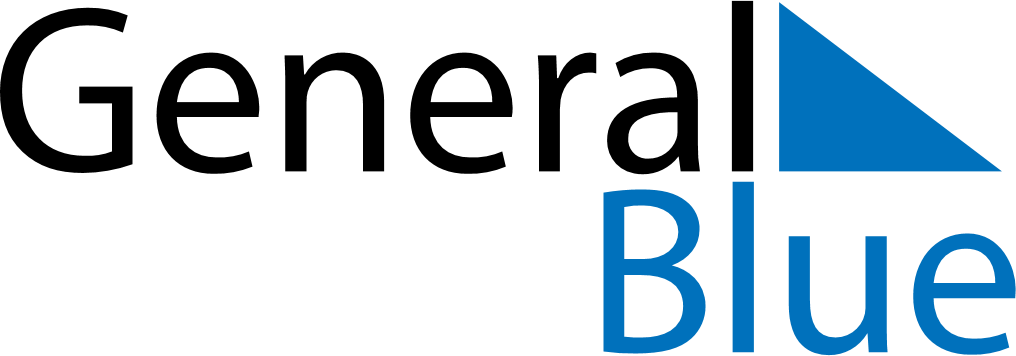 Panama 2021 HolidaysPanama 2021 HolidaysDATENAME OF HOLIDAYJanuary 1, 2021FridayNew Year’s DayJanuary 9, 2021SaturdayMartyrs’ DayFebruary 15, 2021MondayShrove MondayFebruary 16, 2021TuesdayShrove TuesdayApril 2, 2021FridayGood FridayMay 1, 2021SaturdayLabour DayNovember 3, 2021WednesdaySeparation Day (from Columbia)November 10, 2021WednesdayPrimer Grito de IndependenciaNovember 28, 2021SundayIndependence DayNovember 29, 2021MondayIndependence Day (substitute day)December 8, 2021WednesdayMother’s DayDecember 25, 2021SaturdayChristmas Day